KLASA: 400-01/24-01/09URBROJ: 2140-27-2-24-8Stubičke Toplice, 11.06.2024.Na temelju članka 69. Stavak 4. Zakona o šumama (Narodne novine br. 68/18, 115/18, 98/19, 32/20, 145/20 i 101/23) i članka 25. t. 3. Statuta Općine Stubičke Toplice (Službeni glasnik Krapinsko-zagorske županije br. 16/09, 9/13, 15/18 i 7/21), Općinsko vijeće Općine Stubičke Toplice na svojoj 27. sjednici održanoj dana 11. lipnja 2024. godine donijelo jePRVU IZMJENU PROGRAMA UTROŠKA SREDSTAVA ŠUMSKOG DOPRINOSA ZA 2024. GODINUČlanak 1.Ovim Programom utvrđuje se namjena utroška sredstava šumskog doprinosa za 2023. godinu, kojeg pravne i fizičke osobe, osim malih šumoposjednika, koje obavljaju prodaju proizvoda iskorištavanja šuma (drvni sortimenti) plaćaju u korist proračuna Općine Stubičke Toplice u visini od 10% u odnosu na prodajnu cijenu proizvoda na panju.Članak 2.U proračunu Općine Stubičke Toplice za 2024. godinu planiraju se prihodi od šumskog doprinosa u iznosu od 10.000,00 eura, a sukladno zakonskim odredbama utrošit će se za financiranje izgradnje komunalne infrastrukture kako slijedi:Kapitalni projekt: K100701 – asfaltiranje nerazvrstanih cesta – NC SS 055, ŽC2219 Senjić Predsjednik Općinskog vijeća    Općine Stubičke Toplice          Tomislav MlinarićDostviti:Arhiva, ovdje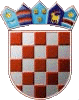 REPUBLIKA HRVATSKAKRAPINSKO-ZAGORSKA ŽUPANIJAOPĆINA STUBIČKE TOPLICEOPĆINSKO VIJEĆE